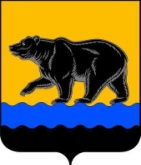 АДМИНИСТРАЦИЯ ГОРОДА НЕФТЕЮГАНСКА                              ПОСТАНОВЛЕНИЕ21.12.2015 										        № 173-нпг.Нефтеюганск О внесении изменения в постановление администрации города Нефтеюганска от 29.08.2011 № 2343 «Об отмене постановления администрации города от 09.04.2010 № 795»	В соответствии с Уставом города Нефтеюганска, Правилами подготовки муниципальных правовых актов администрации города, утвержденными постановлением администрации города Нефтеюганска от 05.09.2013 № 89-нп, в связи с допущением нарушениями порядка вступления в силу муниципальных правовых актов, в целях приведения муниципальных правовых актов в соответствие с законодательством Российской Федерации администрация города Нефтеюганска постановляет: 1.Внести изменение в постановление администрации города Нефтеюганска от 29.08.2011 № 2343 «Об отмене постановления администрации города от 09.04.2010 № 795», дополнив абзацем 3 следующего содержания: «Опубликовать настоящее постановление в газете «Здравствуйте, нефтеюганцы!» и разместить на официальном сайте органов местного самоуправления города Нефтеюганска в сети Интернет.».2.Директору департамента по делам администрации города С.И.Нечаевой направить постановление главе города Н.Е.Цыбулько для обнародования (опубликования) и размещения на официальном сайте органов местного самоуправления города в сети Интернет.3.Постановление вступает в силу после его официального опубликования.Глава администрации города                                                           В.А.Арчиков